CELEBRATION PENITENTIELLE DU TEMPS DE L'AVENT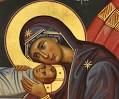 Année B CHANT d'ENTREE : Aube Nouvelle		E 130		couplets 1 et 2ACCUEIL : Salutation liturgiqueNous voici rassemblés pour nous préparer à la fête de Noël. A Noël, nous fêtons l'Enfant de Bethléem… mais aurais-je été de ceux qui L'ont effectivement accueilli ? Ils étaient peu nombreux : Marie, Joseph, quelques bergers, des sages venus d'Orient…, l'âne, le bœuf, les moutons… Bien plus nombreux ont été ceux qui L'ont refusé, qui se sont refusé à s'intéresser à un évènement apparemment banal et qui se sont renfermés dans leur confort et leurs richesses.En cette fête de Noël, il ne s'agit pas de jouer à la crèche, mais de s'ouvrir plus profondément à la nouvelle venue du CHRIST, de s'ouvrir à une présence plus grande de DIEU…CHANT : Aube Nouvelle		E 130		couplet 3Prière : Tu le vois, SEIGNEUR, nous voici rassemblés pour nous préparer à l'accueil de ta Lumière dans notre nuit. Accorde-nous le courage de faire la vérité en nous-mêmes, sans tricher, et la confiance absolue en ta miséricorde car Tu n'as pas envoyé ton Fils pour condamner le monde mais pour le sauver. Par J.C…Monition (prêtre) : Nous allons nous aider des secondes lectures faites lors des trois premiers dimanches de l'Avent pour vérifier notre vie chrétienne.Vous pouvez suivre le déroulement de l'examen de conscience sur la feuille que vous avez prise en entrant.I – Lecture de la première lettre de Saint Paul aux Corinthiens 1,3…9(Lecteur) … " A cause de vous, je remercie DIEU, à tout instant, pour la grâce qu'Il vous a donnée dans le CHRIST JESUS : en Lui, vous avez reçu toutes les richesses, toutes celles de la Parole et toutes celles de la connaissance de DIEU…… Ainsi, aucun don spirituel ne vous manque, à vous qui attendez de voir se révéler notre SEIGNEUR JESUS-CHRIST. C'est Lui qui vous fera tenir solidement jusqu'au bout, et vous serez sans reproche au Jour de notre SEIGNEUR JESUS-CHRIST. Car DIEU est fidèle, Lui qui nous a appelés à vivre en communion avec son Fils, JESUS-CHRIST, notre SEIGNEUR.Méditation conduite par un prêtre sur le canevas suivant :	 Suis-je en vraie "communion avec son Fils JESUS-CHRIST, notre SEIGNEUR" ?  	"Toutes les richesses de la Parole et de la connaissance de DIEU" sont à ma portée !	 En ai-je conscience ?… Ai-je soif de cette Parole ?... Me nourrit-Elle ?… Suis-je capable de me priver d'un divertissement pour me consacrer à un approfondissement de la foi ?... Ou est-ce que j'en reste à une image superficielle de DIEU : "Il y a bien quelque chose au-dessus de nous…"	 La peur de DIEU me paralyse-t-elle : "Mais qu'est-ce que j'ai fait au Bon DIEU pour mériter cela ? "… "Des fois qu'Il me demanderait ce que je ne veux pas !"	 Est-ce que je prie pour mieux vivre en disciple du CHRIST ?... pour demander le don spirituel qui me manque ?... pour demander la grâce d'une conversion précise ?...Musique et CHANT : 	Viens pour notre attente		E 34 	couplets 1 et 3II – Lecture de la deuxième lettre de Saint Pierre Apôtre  3,8…14(Lecteur) … " Le SEIGNEUR n'est pas en retard pour tenir sa promesse… : C'est pour vous qu'Il patiente ! Car il n'accepte pas d'en laisser quelques-uns se perdre, mais Il veut que tous aient le temps de se convertir.… puisque tout cela est en voie de destruction, vous voyez quels hommes vous devez être, quelle sainteté de vie, quel respect de DIEU vous devez avoir, vous qui attendez avec tant d'impatience la venue du Jour de DIEU…… Car ce que nous attendons, selon la promesse du SEIGNEUR, ce sont des cieux nouveaux et une terre nouvelle, où résidera la justice. Dans l'attente de ce Jour, frères bien-aimés, faîtes donc tout pour que le CHRIST vous trouve nets et irréprochables, dans la paix."Méditation :(Prêtre)	 N'ai-je pas misé ma vie sur des valeurs de ce monde "en destruction" : la belle maison, la belle voiture, les loisirs, la bonne chère… ? Ai-je une passion, une idole ?...	 Ai-je mesuré la patience de DIEU à mon égard ?... et quelle est ma patience envers les autres ?... Est-ce que je sais regarder celui qui m'a agressé comme une personne comme moi, pauvre et blessée ?...	 Suis-je un assoiffé, un affamé de la "justice", désireux de relations ajustées dans l'amour de DIEU et l'amour du prochain ?...	Quelle est ma part aujourd'hui à l'établissement de relations plus justes entre les hommes ?...	 Est-ce que j'attends cette Venue du CHRIST… ou est-ce que 2000 ans d'attente rendent pour moi ridicule cette attente ?... Ai-je une vraie confiance en DIEU Créateur et Maître de l'histoire ?...Musique et CHANT : 	Viens pour notre attente		E 34 	couplets 4 et 5III – Lecture de la première lettre de Saint Paul aux Thessaloniciens  5, 16…24(Lecteur)Frères, soyez toujours dans la joie, priez sans relâche, rendez grâce en toute circonstance : c'est cela que DIEU attend de vous dans le CHRIST JESUS.N'éteignez pas l'ESPRIT, ne repoussez pas les prophéties, mais discernez la valeur de toute chose : ce qui est bien, gardez-le ; éloignez-vous de tout ce qui porte la trace du mal.Que le DIEU de la Paix Lui-même vous sanctifie tout entiers, et qu'Il garde parfaits et sans reproche votre esprit, votre âme et votre corps pour la venue de notre SEIGNEUR JESUS-CHRIST..."Méditation :(Prêtre)	 Ma foi me donne-t-elle accès à la joie ?...	 Est-ce que je prie régulièrement ?...  M'arrive-t-il de prier spontanément de façon brève, dans la journée ?...	Ma vie est-elle eucharistique ?... ("eucharistie" veut dire "action de rendre grâce")	 Suis-je attentif à l'ESPRIT-SAINT, à ses bonnes inspirations ?...  Est-ce que je sais discerner ce qui est bien et rejeter ce qui peut me faire du mal (spectacles, images, usages d'excitants…) ?... Est-ce que j'accepte de prendre conseil ?...	 Ai-je peur de la sainteté ?... 	La foi inspire-t-elle tous mes comportements ?...Musique et CHANT : 	Viens pour notre attente		E 34 	couplets 6, 7 et 8Monition (prêtre) : Prenons quelques instants pour relire ces passages de la parole des apôtres Pierre et Paul. Essayons de choisir un effort personnel, une résolution pour que la Parole entendue en nos cœurs prenne chair en nos vies.DEMARCHE COMMUNAUTAIREMonition : 	A Noël, il s'agit de célébrer la venue de la Parole qui se fait chair. Cet enfant nouveau-né, Il est la Parole, le Verbe de DIEU ; sa croissance, son ministère public à l'âge mûr, ses paroles, ses miracles, sa Passion et sa Résurrection : tout cela est Présence de DIEU en notre humanité. Nous allons donc venir nous incliner devant le livre de la Parole placé dans la mangeoire de la crèche pour aviver notre foi en Celui qui est né à Bethléem, Celui qui est la Parole de DIEU pour les hommes.	Avant de commencer cette profession, confessons nos manques de foi, d'espérance, d'amour aussi. La vocation chrétienne nous appelle à une sainteté de vie que nous n'atteignons pas, mais l'amour de DIEU est plus fort que notre péché. Demandons la grâce d'un nouvel effort vers une vie chrétienne plus vraie…JE CONFESSE A DIEUCHANT pendant la procession : "Nous avons vu "		E 20NOTRE PERE (au terme de la procession)Monition du prêtre : avant de nous séparer, tournons-nous vers l'Etoile, vers Marie…CHANT FINAL	 Salut brillante étoile ou Ave Marie Stella		ou	Vous êtes sans pareille 	V 10 	couplets 2 et 4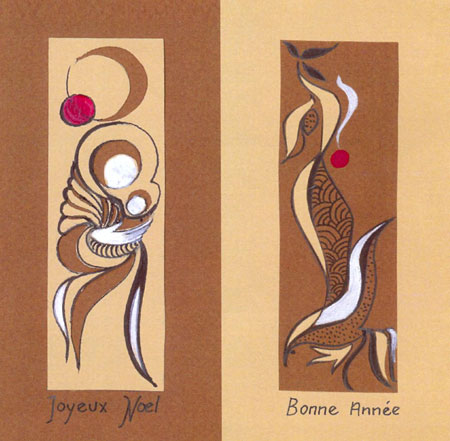 